Atividades Complementares para Alunos Educação Especial (Inclusão) Escola:  EMEIEF JARDIM SANTA CLARA DO LAGOProfessor/AEE: Fátima Aparecida de AssumpçãoData: 19/07/2021 a 23/07/2021ATIVIDADE IMPRESSA AUTOAVALIAÇÃO: Atividade deve ser registrada através de foto.OBJETIVO: Estimular memória, amplia o universo e significados da criança. Desenvolver criatividade e raciocínio lógico.O CARACOL VIAJANTERODOLFO É UM CARACOL. ELE ADORA VIAJAR.RODOLFO ANDA DEVAGAR. ELE NÃO TEM PRESSA DE CHEGAR.RODOLFO LEVA A CASA NASCOSTAS.A BARRIGA VAI NO CHÃO. A CABEÇA VAI NO AR.RODOLFO VIVE SEMPRE SATISFEITO. ELE NÃO TEM ALUGUEL PRA PAGAR.PASSA AREIA, PASSA TERRA. RODOLFO ANDA SEM PARAR.RODOLFO SOBE MORRO. RODOLFO DESCE SERRA,ELE NÃO VÊ O TEMPO PASSAR.(O Caracol viajante, de Sonia Junqueira, Ática, São Paulo 1993)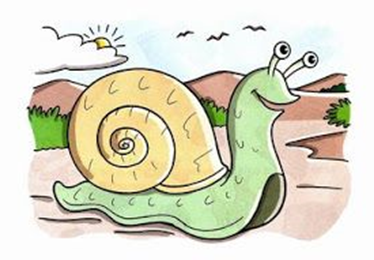 Atividades Complementares para Alunos Educação Especial (Inclusão) Escola:  EMEIEF JARDIM SANTA CLARA DO LAGOProfessor/AEE: Fátima Aparecida de AssumpçãoData: 19/0/2021 a 23/07/2021ATIVIDADE IMPRESSA AUTOAVALIAÇÃO: Atividade deve ser registrada através de foto.OBJETIVO: Estimular memória, amplia o universo e significados da criança. Desenvolver criatividade e raciocínio lógico.CURIOSIDADE DO CARACOL. Os caracóis não têm sentido da audição e utilizam mais o tato e o olfato que se situa em todo o corpo, mas principalmente nos tentáculos.                                                                  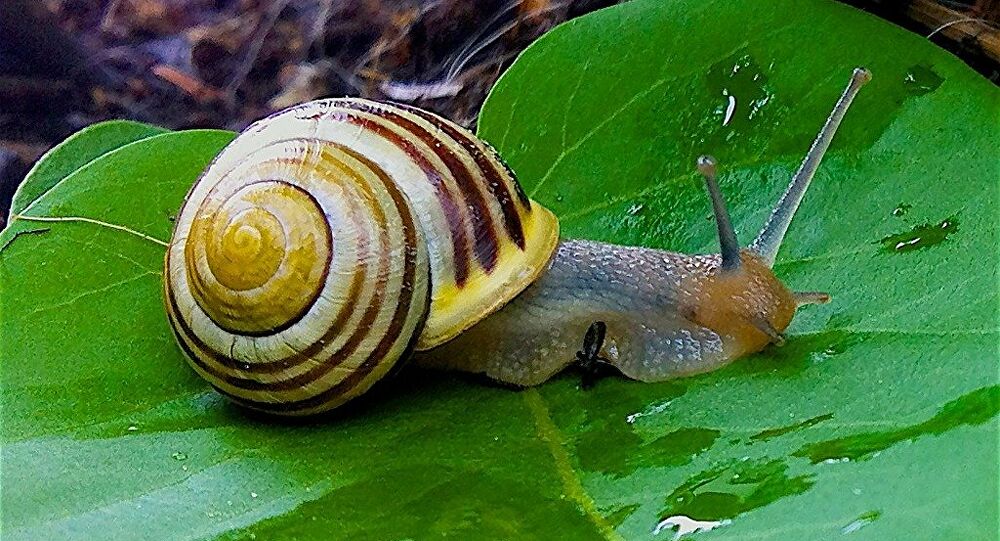 DESENHE ABAIXO O SEU CARACOL. Pode desenhar no verso desta folha .Atividades Complementares para Alunos Educação Especial (Inclusão) Escola:  EMEIEF JARDIM SANTA CLARA DO LAGOProfessor/AEE: Fátima Aparecida de AssumpçãoData: 19/07/2021 a 23/07/2021ATIVIDADE IMPRESSA AUTOAVALIAÇÃO: Atividade deve ser registrada através de foto.OBJETIVO: Desenvolver os músculos da boca, trabalha o diafragma e melhora a dicção. Veja o modelo!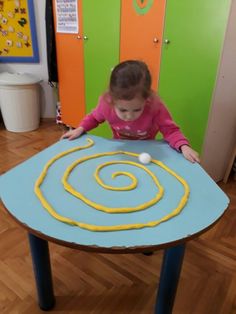 Com  barbante ou massa de modelar faça o caracol . Peça para  a criança soprar do inicio seguindo o caminho até o centro do caracol.Soprar éumahabilidade motora oral importante para o desenvolvimento da fala, assim como para a capacidade de mastigar e engolir alimentos.www.pintereste.com.br  Atividades Complementares para Alunos Educação Especial                                            (Inclusão) Escola: EMEIEF JARDIM SANTA CLARA DO LAGOProfessor/AEE: Fátima Aparecida de AssumpçãoData: 12/07/2021 a 16/07/2021                     ATIVIDADE 1- ESCONDE-ESCONDEOBJETIVOS: Trabalhar a imaginação, criatividade e diversão!MATERIAIS NECESSÁRIOS: LENÇOL OU COBERTOR. ESCONDER OBJETOS.DESENVOLVIMENTO: PARA DAR INÍCIO NA BRINCADEIRA BASTA OS PEQUENOS SE ESCONDEREM EMBAIXO DE UM LENÇOL OU COBERTOR PARA QUE A CAMA, SOFÁ OU QUALQUER CANTINHO DA CASA VIRE UMA VERDADEIRA DIVERSÃO!REGISTRO:  Veja a imagem.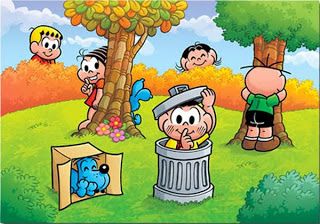 Imagem Extraida: https://br.pinterest.com/pin/378232068686905269/ Acesso em 20/05/2021Atividades Complementares  para Alunos Educação Especial                                            (Inclusão) Escola: EMEIEF JARDIM SANTA CLARA DO LAGOProfessor/AEE: Fátima Aparecida de AssumpçãoData: 19/07/2021 a 23/07/2021                     ATIVIDADE 2- ENCONTRE A TAMPAOBJETIVOS: Estimular o desenvolvimento da coordenação motora global com o aperfeiçoamento para andar, correr, pular, saltar e fina com a melhora na destreza dos movimentos das mãos e a coordenação para a escrita.MATERIAIS NECESSÁRIOS: POTES PLÁSTICOS DE TAMANHOS E FORMATOS VARIADOS.DESENVOLVIMENTO: PARA DAR INÍCIO A BRINCADEIRA É NECESSÁRIO COLOCAR VÁRIOS POTES PLÁSTICOS DE COZINHA ABERTOS NO CHÃO PARA QUE A CRIANÇA PROCURE E ENCONTRE A TAMPA CERTA DE CADA UM.REGISTRO:  Veja a imagem.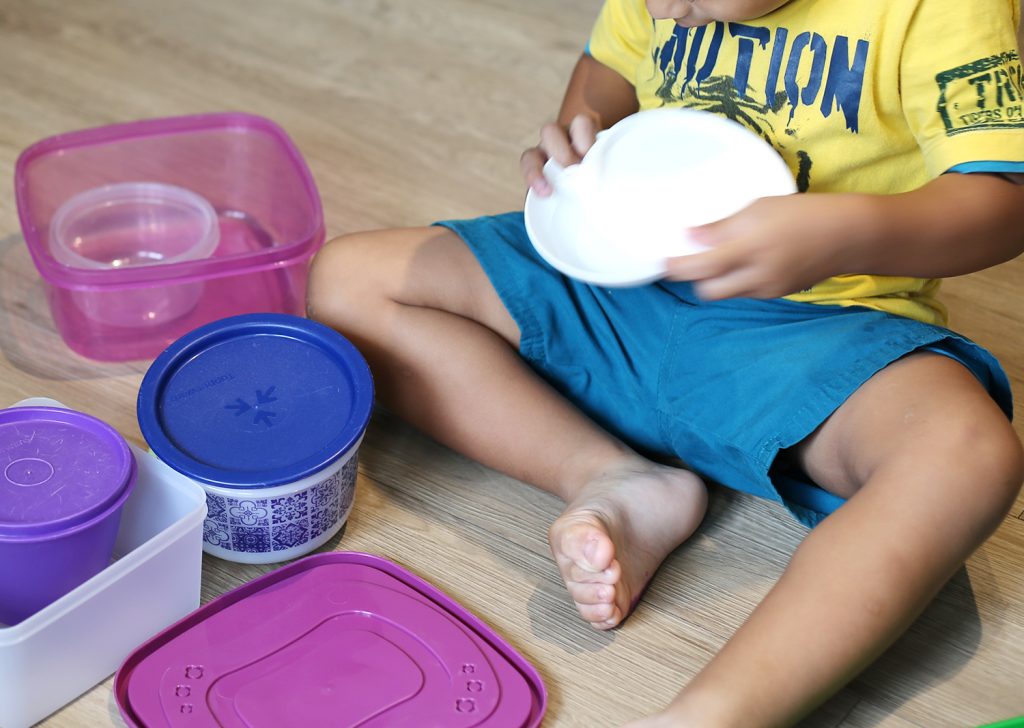 Imagem Extraida: https://limerique.com.br/pa-pum/tampa-no-pote/ Acesso em 20/05/2021